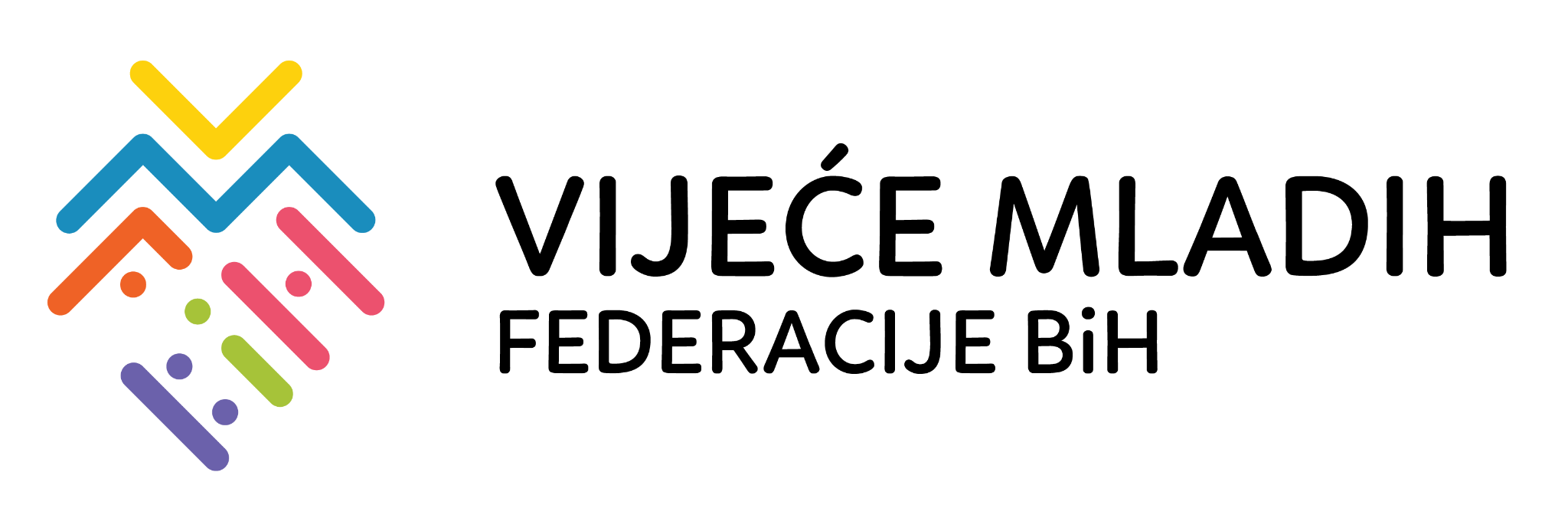 Javni poziv za angažman eksperta/ice za kreiranje edukativne simulacije/strateške igrice za mlade - LISTA REFERENCIIme i prezime kandidata/kinje: Navedite minimalno jednu i maksimalno tri reference. U sljedećoj tabeli ukratko opišite vrstu saradnje koju ste imali sa vašom referencom. Reference trebaju biti osobe koje su imale priliku da surađuju sa vama i koje mogu dati relevantan komentar na vaš rad.Opis ne treba biti duži od 50 riječi.R.brIme i prezime referencePozicijaOrganizacija/institucijaKontakt emailBroj telefona1.2.3.R.brIme i prezime referenceOpis i dužina prethodne saradnje1.2.3.